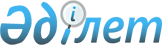 Об установлении квоты рабочих мест для трудоустройства лиц, освобожденных из мест лишения свободы и лиц, состоящих на учете службы пробации в организациях Майского района на 2017 год
					
			Утративший силу
			
			
		
					Постановление акимата Майского района Павлодарской области от 14 ноября 2016 года № 223/11. Зарегистрировано Департаментом юстиции Павлодарской области 25 ноября 2016 года № 5279. Утратило силу постановлением акимата Майского района Павлодарской области от 9 июня 2017 года № 112/6 (вводится в действие со дня его первого официального опубликования)
      Сноска. Утратило силу постановлением акимата Майского района Павлодарской области от 09.06.2017 № 112/6 (вводится в действие со дня его первого официального опубликования).

      В соответствии с подпунктами 7), 8) статьи 9 Закона Республики Казахстан от 6 апреля 2016 года "О занятости населения", Правилами квотирования рабочих мест для трудоустройства лиц, освобожденных из мест лишения свободы и Правилами квотирования рабочих мест для трудоустройства лиц, состоящих на учете службы пробации, утвержденных приказом Министра здравоохранения и социального развития Республики Казахстан № 412 от 26 мая 2016 года, в целях обеспечения занятости лиц, освобожденных из мест лишения свободы и лиц, состоящих на учете службы пробации, испытывающих трудности в поисках работы, акимат Майского района ПОСТАНОВЛЯЕТ:

      1. Установить квоту рабочих мест для трудоустройства лиц, освобожденных из мест лишения свободы в организациях Майского района на 2017 год, независимо от организационно-правовой формы и формы собственности согласно приложению 1.

      2. Установить квоту рабочих мест для трудоустройства лиц, состоящих на учете службы пробации в организациях Майского района на 2017 год, независимо от организационно-правовой формы и формы собственности, согласно приложению 2.

      3. Контроль за исполнением данного постановления возложить на заместителя акима района по социальным вопросам.

      4. Настоящее постановление вводится в действие с 1 января 2017 года. Квота рабочих мест для трудоустройства лиц, освободившихся из мест
лишения свободы в организациях Майского района на 2017 год Квота рабочих мест для трудоустройства лиц, состоящих на учете
службы пробации в организациях Майского района на 2017 год
					© 2012. РГП на ПХВ «Институт законодательства и правовой информации Республики Казахстан» Министерства юстиции Республики Казахстан
				
      Аким района

А. Кантарбаев
Приложение 1
к постановлению акимата
Майского района
от "14" ноября 2016 года
№ 223/11
№ п/п
Наименование организации
Списочная численность работников, человек
Размер квоты (% от списочной численности работников)
Количество рабочих мест для освободившихся из мест лишения свободы, человек
1
2
3
4
5
1.
Государственное коммунальное предприятие "Май-сервис" отдела жилищно-коммунального хозяйства, пассажирского транспорта и автомобильных дорог Майского района акимата Майского района
64
2
1
2.
Государственное учреждение "Аппарат акима Казанского сельского округа"
17
6
1
3.
Коммунальное государственное казенное предприятие "Майская центральная районная больница"
190
1
1Приложение 2
к постановлению акимата
Майского района
от "14" ноября 2016 года
№ 223/11
№ п/п
Наименование организации
Списочная численность работников, человек
Размер квоты (% от списочной численности работников)
Количество рабочих мест для состоящих на учете службы пробации, человек
1
2
3
4
5
1.
Государственное коммунальное предприятие "Май-сервис" отдела жилищно-коммунального хозяйства, пассажирского транспорта и автомобильных дорог Майского района акимата Майского района
64
2
1
2.
Коммунальное государственное казенное предприятие "Майская центральная районная больница"
190
1
1
3.
Коммунальное казенное государственное предприятие "Баскольский сельский Дом культуры"
23
5
1
4.
Государственное казенное коммунальное предприятие "Культурно-досуговый центр" отдела культуры, развития языков, физической культуры и спорта Майского района, акимата Майского района 
24
5
1
5.
Государственное учреждение "Отдел образования Майского района" 
25
5
1
6.
Государственное учреждение "Отдел жилищно-коммунального хозяйства, пассажирского транспорта и автомобильных дорог Майского района"
14
8
1